ОПИС ДИСЦИПЛІНИ(до 1000 друкованих знаків)Метою навчальної дисципліни «Вантажні перевезення» - є формування у студентів наукових та професійних знань і навиків в області раціональної організації транспортного процесу при перевезенні різних видів вантажів в ринкових умовах роботи транспортного комплексу країни. У результаті вивчення навчальної дисципліни студент повинен знати: передові методи і технологічні особливості вантажних автомобільних перевезень і транспортно-експедиційного обслуговування власників вантажів, види рухомого складу і його техніко-експлуатаційні якості, методи проектування, оптимізації, функціонування і управління транспортно–технологічними системами;вміти: вирішувати завдання по визначенню сфер доцільного використання автомобілів і автопоїздів в залежності від конкретних умов перевезень, виду і властивостей вантажів; розробляти технологічні схеми організації перевезень вантажів, виконувати розрахунки і аналіз експлуатаційних показників за допомогою ПК і економіко-математичних методів для підвищення якості транспортного обслуговування власників вантажів, ефективності використання рухомого складу і зниження транспортних затрат на перевезення.Навчальна дисципліна забезпечує формування низки компетентностей: Загальні компетентності:ЗК-5. Уміння використання інформаційних і комунікаційних технологійЗК-12. Знання та розуміння предметної області та розуміння професійної діяльності.ЗК 13. Здатність до абстрактного мислення, аналізу та синтезуСпеціальні (фахові) комперентності:СК-3.Здатність організовувати та управляти перевезенням вантажів (на автомобільному транспорті).СК-9.Здатність оцінювати експлуатаційні, техніко-економічні, технологічні, правові, соціальні, та екологічні складові організації перевезень в аграрному секторі.СК-13. Здатність оцінювати плани та пропозиції щодо організації та технології перевезень сільськогосподарської продукції, складені іншими суб’єктами, та вносити необхідні зміни виходячи з техніко-експлуатаційних параметрів та принципів функціонування об’єктів та пристроїв транспортної інфраструктури, транспортних засобів.Програмні результати:РН-5. Застосовувати, використовувати сучасні інформаційні і комунікаційні технології для розв’язання практичних завдань з організації перевезень та проектування транспортних технологійРН-13. Організовувати та управляти перевезенням вантажів в різних сполученнях. Вибирати вид, марку, тип транспортних засобів та маршрутів руху. Контролювати хід виконання перевезення.СТРУКТУРА КУРСУПОЛІТИКА ОЦІНЮВАННЯШКАЛА ОЦІНЮВАННЯ СТУДЕНТІВ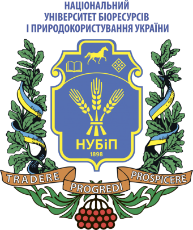 СИЛАБУС ДИСЦИПЛІНИ «Вантажні перевезення»Ступінь вищої освіти - БакалаврСпеціальність 275.03 «Транспортні технології (на автомобільному транспорті)»Освітня програма «____________________________________»Рік навчання __3___, семестр __5-6__Форма навчання __денна____Кількість кредитів ЄКТС___6___Мова викладання українська _______________________Лектор курсуд.пед.н., доцент Дьомін Олександр АнатолійовичКонтактна інформація лектора (e-mail)domin@nubip.edu.ua_______________________________________________________Сторінка курсу в eLearn https://elearn.nubip.edu.ua/course/view.php?id=676#section-2ТемаГодини(лекції/лабораторні, практичні, семінарські)Години(лекції/лабораторні, практичні, семінарські)Години(лекції/лабораторні, практичні, семінарські)Години(лекції/лабораторні, практичні, семінарські)Результати навчанняЗавданняЗавданняОцінюванняОцінювання5 семестр5 семестр5 семестр5 семестр5 семестр5 семестр5 семестр5 семестр5 семестр5 семестрМодуль 1Модуль 1Модуль 1Модуль 1Модуль 1Модуль 1Модуль 1Модуль 1Модуль 1Модуль 1Тема1Дисципліна«Вантажні перевезення»2/4Знати актуальність,мету і завдання дисципліни, іі основні терміни та визначенняВміти сформулювати мету і завдання дисципліни і вміння які вона повинна сформувати у студента, провести розрахунки простого циклу вантажних перевезень.Розуміти важливість оволодіння змістом дисципліни для майбутньої спеціальностіЗнати актуальність,мету і завдання дисципліни, іі основні терміни та визначенняВміти сформулювати мету і завдання дисципліни і вміння які вона повинна сформувати у студента, провести розрахунки простого циклу вантажних перевезень.Розуміти важливість оволодіння змістом дисципліни для майбутньої спеціальностіЗнати актуальність,мету і завдання дисципліни, іі основні терміни та визначенняВміти сформулювати мету і завдання дисципліни і вміння які вона повинна сформувати у студента, провести розрахунки простого циклу вантажних перевезень.Розуміти важливість оволодіння змістом дисципліни для майбутньої спеціальностіЗнати актуальність,мету і завдання дисципліни, іі основні терміни та визначенняВміти сформулювати мету і завдання дисципліни і вміння які вона повинна сформувати у студента, провести розрахунки простого циклу вантажних перевезень.Розуміти важливість оволодіння змістом дисципліни для майбутньої спеціальностіЗнати актуальність,мету і завдання дисципліни, іі основні терміни та визначенняВміти сформулювати мету і завдання дисципліни і вміння які вона повинна сформувати у студента, провести розрахунки простого циклу вантажних перевезень.Розуміти важливість оволодіння змістом дисципліни для майбутньої спеціальностіЗдача лабораторної роботи №1: Розрахунок експлуатаційних показників простого циклу перевезеньЗдача лабораторної роботи №1: Розрахунок експлуатаційних показників простого циклу перевезень5Тема2 Типаж автомобільних ТЗ, показники їх застосування і маршрути пеевезень2/4Знати: класифікації автомобілів за основними класифікаційними ознаками, порядок розрахунку збирально-розвізних маршрутів.Вміти: розшифрувати інформацію у повному обсязі, яка закладена у маркуванні транспортного засобу, рповодити розрахунок збирально-розвізних маршрутівЗнати: класифікації автомобілів за основними класифікаційними ознаками, порядок розрахунку збирально-розвізних маршрутів.Вміти: розшифрувати інформацію у повному обсязі, яка закладена у маркуванні транспортного засобу, рповодити розрахунок збирально-розвізних маршрутівЗнати: класифікації автомобілів за основними класифікаційними ознаками, порядок розрахунку збирально-розвізних маршрутів.Вміти: розшифрувати інформацію у повному обсязі, яка закладена у маркуванні транспортного засобу, рповодити розрахунок збирально-розвізних маршрутівЗнати: класифікації автомобілів за основними класифікаційними ознаками, порядок розрахунку збирально-розвізних маршрутів.Вміти: розшифрувати інформацію у повному обсязі, яка закладена у маркуванні транспортного засобу, рповодити розрахунок збирально-розвізних маршрутівЗнати: класифікації автомобілів за основними класифікаційними ознаками, порядок розрахунку збирально-розвізних маршрутів.Вміти: розшифрувати інформацію у повному обсязі, яка закладена у маркуванні транспортного засобу, рповодити розрахунок збирально-розвізних маршрутівЗдача лабораторної роботи №2 Розрахунок експлуатаційних показників розвізного циклу перевезеньЗдача лабораторної роботи №2 Розрахунок експлуатаційних показників розвізного циклу перевезень5Тема3 Показники чисельності рухомого складу та оцінки перевезення2/4Знати: основні показники рухомого складу АТП та порядок їх визначення.Вміти: визначати основні показники роботи АТПЗнати: основні показники рухомого складу АТП та порядок їх визначення.Вміти: визначати основні показники роботи АТПЗнати: основні показники рухомого складу АТП та порядок їх визначення.Вміти: визначати основні показники роботи АТПЗнати: основні показники рухомого складу АТП та порядок їх визначення.Вміти: визначати основні показники роботи АТПЗнати: основні показники рухомого складу АТП та порядок їх визначення.Вміти: визначати основні показники роботи АТПЗдача лабораторної роботи №3 Аналіз впливу ТЕП на продуктивність АТЗЗдача лабораторної роботи №3 Аналіз впливу ТЕП на продуктивність АТЗ5Тема4 Продуктивність автомобіля2/4Знати: види продуктивності АТЗ та порядок їх визначення при здійсненні вантажних перевезень.Вміти: визначати продуктивність АТЗ за обсягом і вантажообігом перевезень.Аналізувати: характер впливу різних ТЕП на зміну проуктивності.Розуміти: які показники реально змінити і на яку величину, щоб досягти бажаної продуктивності вантажних перевезеньЗнати: види продуктивності АТЗ та порядок їх визначення при здійсненні вантажних перевезень.Вміти: визначати продуктивність АТЗ за обсягом і вантажообігом перевезень.Аналізувати: характер впливу різних ТЕП на зміну проуктивності.Розуміти: які показники реально змінити і на яку величину, щоб досягти бажаної продуктивності вантажних перевезеньЗнати: види продуктивності АТЗ та порядок їх визначення при здійсненні вантажних перевезень.Вміти: визначати продуктивність АТЗ за обсягом і вантажообігом перевезень.Аналізувати: характер впливу різних ТЕП на зміну проуктивності.Розуміти: які показники реально змінити і на яку величину, щоб досягти бажаної продуктивності вантажних перевезеньЗнати: види продуктивності АТЗ та порядок їх визначення при здійсненні вантажних перевезень.Вміти: визначати продуктивність АТЗ за обсягом і вантажообігом перевезень.Аналізувати: характер впливу різних ТЕП на зміну проуктивності.Розуміти: які показники реально змінити і на яку величину, щоб досягти бажаної продуктивності вантажних перевезеньЗнати: види продуктивності АТЗ та порядок їх визначення при здійсненні вантажних перевезень.Вміти: визначати продуктивність АТЗ за обсягом і вантажообігом перевезень.Аналізувати: характер впливу різних ТЕП на зміну проуктивності.Розуміти: які показники реально змінити і на яку величину, щоб досягти бажаної продуктивності вантажних перевезеньЗдача лабораторної роботи №5 Вибір рухомого складу по критеріям годинної продуктивності та собівартості перевезенняЗдача лабораторної роботи №5 Вибір рухомого складу по критеріям годинної продуктивності та собівартості перевезення5Модульна робота №1Модульна робота №1Модульна робота №1Модульна робота №1Модульна робота №1Модульна робота №1Модульна робота №1Модульна робота №1Модульна робота №115Модуль 2Модуль 2Модуль 2Модуль 2Модуль 2Модуль 2Модуль 2Модуль 2Модуль 2Модуль 2Тема5 Вибір раціонального транспортного засобу для вантажних перевезень2/42/42/4Знати: критерії вибору спеціалізованого транспортного засобу і алгоритм дій при використанні методу відносних коефіцієнтівВміти: побудувати графік залежності продуктивності АТЗ від відстані перевезень; визначати найкращий АТЗ за методом відносних коефіцієнтів.Аналізувати: графік за критерієм продуктивності для раціонального вибору спеціалізованого ТЗ для роботи на заданому маршрутіЗнати: критерії вибору спеціалізованого транспортного засобу і алгоритм дій при використанні методу відносних коефіцієнтівВміти: побудувати графік залежності продуктивності АТЗ від відстані перевезень; визначати найкращий АТЗ за методом відносних коефіцієнтів.Аналізувати: графік за критерієм продуктивності для раціонального вибору спеціалізованого ТЗ для роботи на заданому маршрутіЗдача лабораторної роботи №6(9) Вибір автотранспортного засобу методом відносних коефіцієнтівЗдача лабораторної роботи №6(9) Вибір автотранспортного засобу методом відносних коефіцієнтів55Тема6 Використання автомобільного палива та енергозаощадження на транспорті2/42/42/4Знати: критерії і порядок розрахунку витрати пального для заданих перевезень.Вміти: визначати витрату пального враховуючи характер вантажу, особливості маршруту, кліматичні умови та інші необхідні критеріїЗнати: критерії і порядок розрахунку витрати пального для заданих перевезень.Вміти: визначати витрату пального враховуючи характер вантажу, особливості маршруту, кліматичні умови та інші необхідні критеріїЗдача лабораторної роботи №4 Розрахунок зміни питомої витрати пального та аналіз ефективності його використанняЗдача лабораторної роботи №4 Розрахунок зміни питомої витрати пального та аналіз ефективності його використання88Тема7 Аналізсобівартості транспортування3/63/63/6Знати: порядок розрахунку собівартості перевезень та визначення тарифів.Вміти: визначати експлуатаційні витрати на перевезення вантажів і відповідні тарифи.Знати: порядок розрахунку собівартості перевезень та визначення тарифів.Вміти: визначати експлуатаційні витрати на перевезення вантажів і відповідні тарифи.Здача лабораторної роботи №7 Розрахунок експлуатаційних витрат на перевезення вантажівЗдача лабораторної роботи №7 Розрахунок експлуатаційних витрат на перевезення вантажів88Модульна робота №2Модульна робота №2Модульна робота №2Модульна робота №2Модульна робота №2Модульна робота №2Модульна робота №2Модульна робота №21414Навчальна робота за 5 семестрНавчальна робота за 5 семестрНавчальна робота за 5 семестрНавчальна робота за 5 семестрНавчальна робота за 5 семестрНавчальна робота за 5 семестрНавчальна робота за 5 семестрНавчальна робота за 5 семестр7070ЗалікЗалікЗалікЗалікЗалікЗалікЗалікЗалік3030Всього за 5 семестрВсього за 5 семестрВсього за 5 семестрВсього за 5 семестрВсього за 5 семестрВсього за 5 семестрВсього за 5 семестрВсього за 5 семестр1001006 семестр6 семестр6 семестр6 семестр6 семестр6 семестр6 семестр6 семестр6 семестр6 семестрМодуль 3 (ІІ частина дисципліни)Модуль 3 (ІІ частина дисципліни)Модуль 3 (ІІ частина дисципліни)Модуль 3 (ІІ частина дисципліни)Модуль 3 (ІІ частина дисципліни)Модуль 3 (ІІ частина дисципліни)Модуль 3 (ІІ частина дисципліни)Модуль 3 (ІІ частина дисципліни)Модуль 3 (ІІ частина дисципліни)Модуль 3 (ІІ частина дисципліни)Тема8 Особливості транспортного процесу, сільськогосподарських вантажів та дорожніх умов у АПК6/66/6Знати: основні принципи організації транспортно- технологічних процесів в сільському господарстві і ТЕП техніки, яка в них задіяна.Вміти: підібрати раціональний склад техніки для транспортно- технологічних процесів в сільському господарствіЗнати: основні принципи організації транспортно- технологічних процесів в сільському господарстві і ТЕП техніки, яка в них задіяна.Вміти: підібрати раціональний склад техніки для транспортно- технологічних процесів в сільському господарствіЗнати: основні принципи організації транспортно- технологічних процесів в сільському господарстві і ТЕП техніки, яка в них задіяна.Вміти: підібрати раціональний склад техніки для транспортно- технологічних процесів в сільському господарствіЗдача самостійної роботи «Техніка для транспортно-технологічних процесів сільського господарства» Здача самостійної роботи «Техніка для транспортно-технологічних процесів сільського господарства» 55Тема9 Основні принципи побудови транспортно- технологічних механізованих процесів4/44/4Знати: принципи і послідовність розрахунків для обґрунтування складу та режимів роботи комплексу транспортно-технологічних засобів для внесення мінеральних добрив за прямо потоковою технологією.Вміти: проводити розрахунки для раціонального обгрунтування складу та режимів роботи комплексу транспортно-технологічних засобів для внесення мінеральних добрив за прямо потоковою технологієюЗнати: принципи і послідовність розрахунків для обґрунтування складу та режимів роботи комплексу транспортно-технологічних засобів для внесення мінеральних добрив за прямо потоковою технологією.Вміти: проводити розрахунки для раціонального обгрунтування складу та режимів роботи комплексу транспортно-технологічних засобів для внесення мінеральних добрив за прямо потоковою технологієюЗнати: принципи і послідовність розрахунків для обґрунтування складу та режимів роботи комплексу транспортно-технологічних засобів для внесення мінеральних добрив за прямо потоковою технологією.Вміти: проводити розрахунки для раціонального обгрунтування складу та режимів роботи комплексу транспортно-технологічних засобів для внесення мінеральних добрив за прямо потоковою технологієюЗдача лабораторної роботи №1 Обгрунтування складу та режимів роботи комплексу транспортно-технологічних засобів для внесення мінеральних добрив за прямо потоковою технологією (експлуатаційні показники)Здача лабораторної роботи №1 Обгрунтування складу та режимів роботи комплексу транспортно-технологічних засобів для внесення мінеральних добрив за прямо потоковою технологією (експлуатаційні показники)88Тема10 Обгрунтування параметрів комплексів транспортно- технологічних засобів для внесення добрив4/44/4Знати: принципи і послідовність розрахунків для обґрунтування складу та режимів роботи комплексу транспортно-технологічних засобів для внесення мінеральних добрив за перевантажувльною технологією.Вміти: проводити розрахунки для раціонального обгрунтування складу та режимів роботи комплексу транспортно-технологічних засобів для внесення мінеральних добрив за перевантажувльною технологієюЗнати: принципи і послідовність розрахунків для обґрунтування складу та режимів роботи комплексу транспортно-технологічних засобів для внесення мінеральних добрив за перевантажувльною технологією.Вміти: проводити розрахунки для раціонального обгрунтування складу та режимів роботи комплексу транспортно-технологічних засобів для внесення мінеральних добрив за перевантажувльною технологієюЗнати: принципи і послідовність розрахунків для обґрунтування складу та режимів роботи комплексу транспортно-технологічних засобів для внесення мінеральних добрив за перевантажувльною технологією.Вміти: проводити розрахунки для раціонального обгрунтування складу та режимів роботи комплексу транспортно-технологічних засобів для внесення мінеральних добрив за перевантажувльною технологієюЗдача лабораторної роботи №1 Обгрунтування складу та режимів роботи комплексу транспортно-технологічних засобів для внесення мінеральних добрив за прямо потоковою технологією (економічні показники)Здача лабораторної роботи №1 Обгрунтування складу та режимів роботи комплексу транспортно-технологічних засобів для внесення мінеральних добрив за прямо потоковою технологією (економічні показники)88Модульна робота №3Модульна робота №3Модульна робота №3Модульна робота №3Модульна робота №3Модульна робота №3Модульна робота №3Модульна робота №31414Модуль 4Модуль 4Модуль 4Модуль 4Модуль 4Модуль 4Модуль 4Модуль 4Модуль 4Модуль 4Тема11 Використання транспортних засобів під час збирання зернових культур4/44/4Знати: принципи і послідовність розрахунків для обґрунтування складу та режимів роботи збирально- транспортного комплексу для зернових при прямопотоковій технології.Вміти: проводити розрахунки для раціонального обґрунтування складу та режимів роботи збирально- транспортного комплексу для зернових при прямопотоковій технологіїЗнати: принципи і послідовність розрахунків для обґрунтування складу та режимів роботи збирально- транспортного комплексу для зернових при прямопотоковій технології.Вміти: проводити розрахунки для раціонального обґрунтування складу та режимів роботи збирально- транспортного комплексу для зернових при прямопотоковій технологіїЗнати: принципи і послідовність розрахунків для обґрунтування складу та режимів роботи збирально- транспортного комплексу для зернових при прямопотоковій технології.Вміти: проводити розрахунки для раціонального обґрунтування складу та режимів роботи збирально- транспортного комплексу для зернових при прямопотоковій технологіїЗдача лабораторної роботи №2 Обгрунтування складу та режимів роботи комплексу транспортно-технологічних засобів для внесення мінеральних добрив за перевантажувальною технологічною схемоюЗдача лабораторної роботи №2 Обгрунтування складу та режимів роботи комплексу транспортно-технологічних засобів для внесення мінеральних добрив за перевантажувальною технологічною схемоюЗдача лабораторної роботи №2 Обгрунтування складу та режимів роботи комплексу транспортно-технологічних засобів для внесення мінеральних добрив за перевантажувальною технологічною схемою7Тема12 Міжопераційні компенсатори та їх використання при збиранні зернових культур.4/44/4Знати: принципи і послідовність розрахунків для обґрунтування складу та режимів роботи збирально- транспортного комплексу для зернових при перевантажувльній  технології.Вміти: проводити розрахунки для раціонального обґрунтування складу та режимів роботи збирально- транспортного комплексу для зернових при перевантажувльній  технологіїЗнати: принципи і послідовність розрахунків для обґрунтування складу та режимів роботи збирально- транспортного комплексу для зернових при перевантажувльній  технології.Вміти: проводити розрахунки для раціонального обґрунтування складу та режимів роботи збирально- транспортного комплексу для зернових при перевантажувльній  технологіїЗнати: принципи і послідовність розрахунків для обґрунтування складу та режимів роботи збирально- транспортного комплексу для зернових при перевантажувльній  технології.Вміти: проводити розрахунки для раціонального обґрунтування складу та режимів роботи збирально- транспортного комплексу для зернових при перевантажувльній  технологіїЗдача лабораторної роботи №3 Розрахунок потреби у транспортних засобах для обслуговування бункерних збиральних агрегатів під час прямихперевезеньЗдача лабораторної роботи №3 Розрахунок потреби у транспортних засобах для обслуговування бункерних збиральних агрегатів під час прямихперевезеньЗдача лабораторної роботи №3 Розрахунок потреби у транспортних засобах для обслуговування бункерних збиральних агрегатів під час прямихперевезень4Тема13 Змінні кузови як засоби перевантажувальної технології4/44/4Знати: порядок визначення ТЕП для обґрунтування економічної ефективності технологічних перевезень на прикладі транспортування зерна від комбайнів.Вміти: визначити техніко-економічні показники для обґрунтування економічної ефективності технологічних перевезень на прикладі транспортування зерна від комбайнів.Знати: порядок визначення ТЕП для обґрунтування економічної ефективності технологічних перевезень на прикладі транспортування зерна від комбайнів.Вміти: визначити техніко-економічні показники для обґрунтування економічної ефективності технологічних перевезень на прикладі транспортування зерна від комбайнів.Знати: порядок визначення ТЕП для обґрунтування економічної ефективності технологічних перевезень на прикладі транспортування зерна від комбайнів.Вміти: визначити техніко-економічні показники для обґрунтування економічної ефективності технологічних перевезень на прикладі транспортування зерна від комбайнів.Здача лабораторної роботи №4 Розрахунок складу збирально-транспортного комплексу для зернових культур за технологічною схемою з перенавантаженнямЗдача лабораторної роботи №4 Розрахунок складу збирально-транспортного комплексу для зернових культур за технологічною схемою з перенавантаженнямЗдача лабораторної роботи №4 Розрахунок складу збирально-транспортного комплексу для зернових культур за технологічною схемою з перенавантаженням4Тема14 Використання транспортних засобів під час збирання цукрових буряків4/44/4Знати: технологічні схеми збирання коренеплодів, їх переваги і недоліки.Вміти: проводити необхідні розрахунки для обґрунтування раціональної технологічної схеми і складу транспортно-технологічного комплексу для збирання і перевезення коренеплодів (на прикладі цукрових буряків); складати графік руху транспортних засобів при технологічних перевезеннях цукрових буряків від коренезбиральної машини (комбайна).Знати: технологічні схеми збирання коренеплодів, їх переваги і недоліки.Вміти: проводити необхідні розрахунки для обґрунтування раціональної технологічної схеми і складу транспортно-технологічного комплексу для збирання і перевезення коренеплодів (на прикладі цукрових буряків); складати графік руху транспортних засобів при технологічних перевезеннях цукрових буряків від коренезбиральної машини (комбайна).Знати: технологічні схеми збирання коренеплодів, їх переваги і недоліки.Вміти: проводити необхідні розрахунки для обґрунтування раціональної технологічної схеми і складу транспортно-технологічного комплексу для збирання і перевезення коренеплодів (на прикладі цукрових буряків); складати графік руху транспортних засобів при технологічних перевезеннях цукрових буряків від коренезбиральної машини (комбайна).Здача лабораторної роботи №5 Визначення раціональних параметрів ЗТК при виконанні удосконаленої перевалочної технології для цукрових буряківЗдача лабораторної роботи №5 Визначення раціональних параметрів ЗТК при виконанні удосконаленої перевалочної технології для цукрових буряківЗдача лабораторної роботи №5 Визначення раціональних параметрів ЗТК при виконанні удосконаленої перевалочної технології для цукрових буряків5Модульна робота №4Модульна робота №4Модульна робота №4Модульна робота №4Модульна робота №4Модульна робота №4Модульна робота №4Модульна робота №4Модульна робота №415Всього за 6 семестрВсього за 6 семестрВсього за 6 семестрВсього за 6 семестрВсього за 6 семестрВсього за 6 семестрВсього за 6 семестрВсього за 6 семестрВсього за 6 семестр70Екзамен30Всього за курсВсього за курсВсього за курсВсього за курсВсього за курсВсього за курсВсього за курсВсього за курсВсього за курс100Політика щодо дедлайнів та перескладання:Роботи, які здаються із порушенням термінів без поважних причин, оцінюються на нижчу оцінку. Перескладання модулів відбувається із дозволу лектора за наявності поважних причин (наприклад, лікарняний). Політика щодо академічної доброчесності:Списування під час контрольних робіт та екзаменів заборонені (в т.ч. із використанням мобільних девайсів). Курсові роботи, реферати повинні мати коректні текстові посилання на використану літературуПолітика щодо відвідування:Відвідування занять є обов’язковим. За об’єктивних причин (наприклад, хвороба, міжнародне стажування) навчання може відбуватись індивідуально (в он-лайн формі за погодженням із деканом факультету)Рейтинг здобувача вищої освіти, балиОцінка національна за результати складання екзаменів заліківОцінка національна за результати складання екзаменів заліківРейтинг здобувача вищої освіти, балиекзаменівзаліків90-100відміннозараховано74-89добрезараховано60-73задовільнозараховано0-59незадовільноне зараховано